Природа и друштвоПовежи занимања са местом где раде. 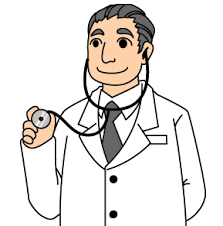 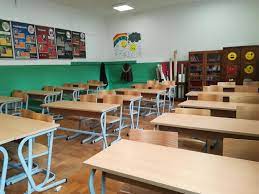 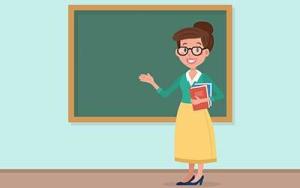 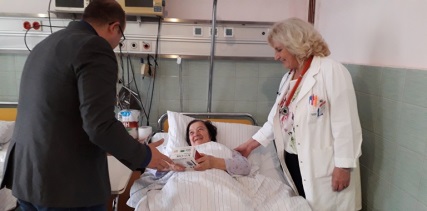 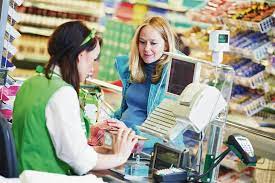 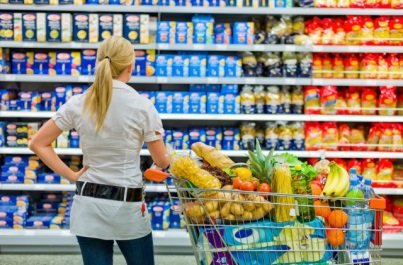 Повежи саобраћајне знаке са њиховим називом. 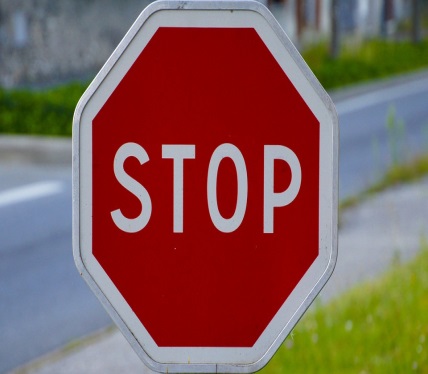 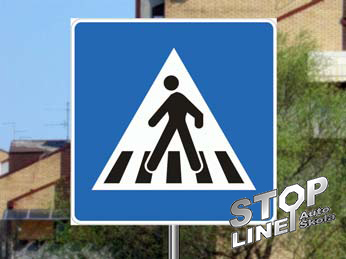 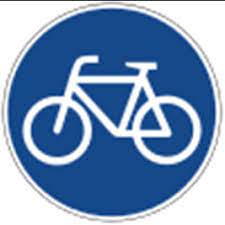 Повежи годишње доба (пролеће, лето, јесен, зима) са временским приликама. 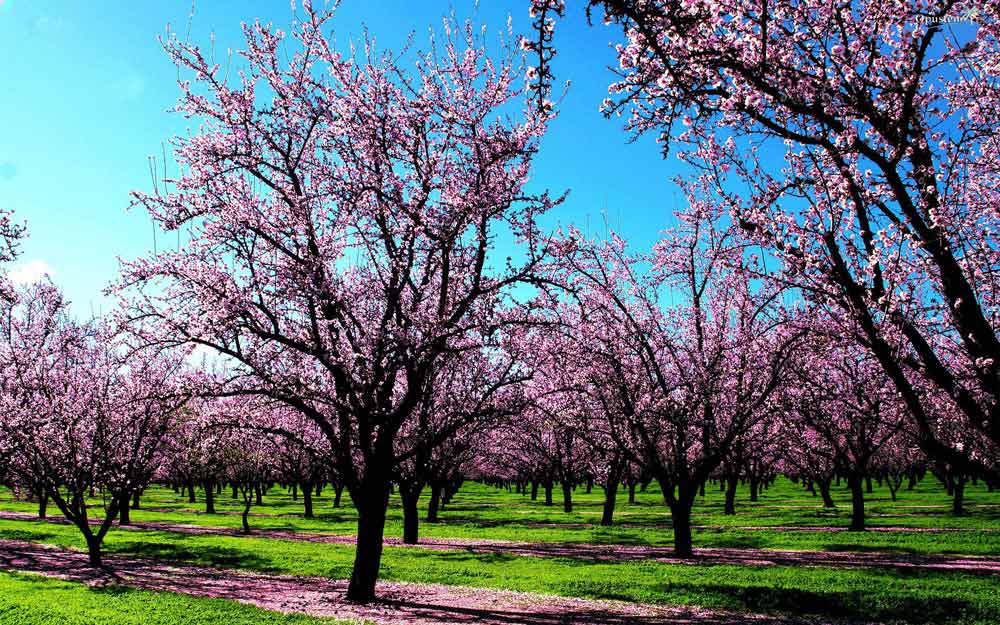 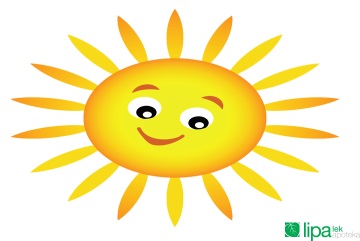 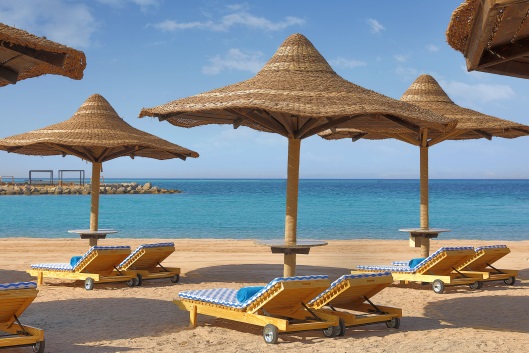 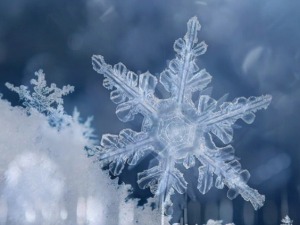 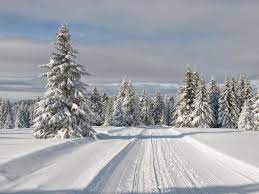 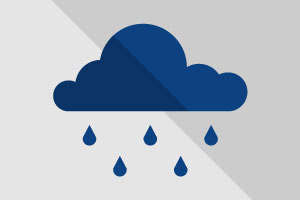 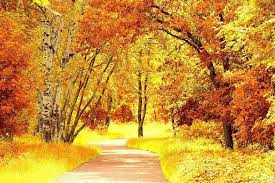 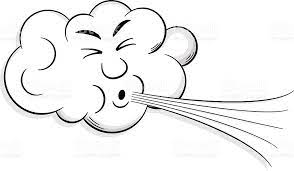 Заокружи шта не припада датом скупу.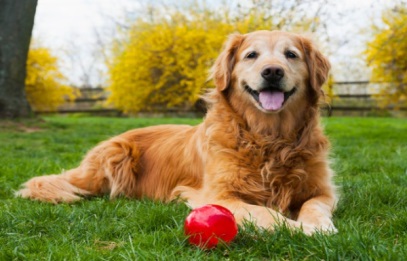 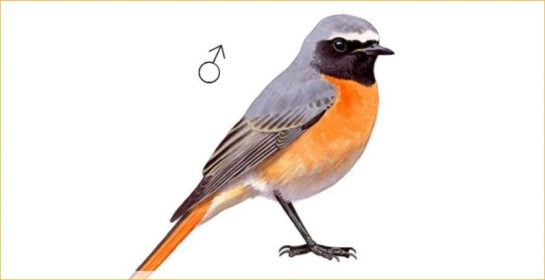 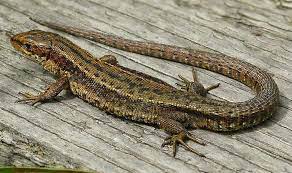 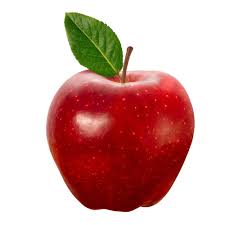 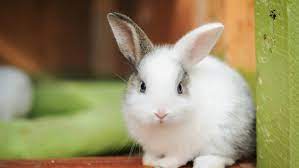 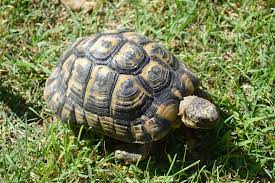 